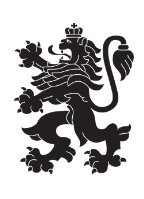 РЕПУБЛИКА БЪЛГАРИЯМинистерство на земеделието, храните и горитеОбластна дирекция „Земеделие“ – гр.Пазарджик                                                              Утвърдил:…………………………….                                                                               /Стоян Траянов – Директор/ПРАВИЛА ЗА ИНФОРМИРАНОСТ НА СУБЕКТИТЕ НА ЛИЧНИ ДАННИ И ПРОЗРАЧНОСТ ПРИ ОБРАБОТВАНЕТО НА ЛИЧНИ ДАННИ ОТОБЛАСТНА ДИРЕКЦИЯ ,,ЗЕМЕДЕЛИЕ“ ГР.ПАЗАРДЖИК./Утвърдена със Заповед №РД-06-108/15.05.2018г. на Директора на ОД „Земеделие“ гр. Пазарджик/Глава IОБЩИ ПОЛОЖЕНИЯЧл.1. Тези правила определят процедурите за информираност на субектите на лични данни и прозрачност при обработване на личните данни от Областна Дирекция ,,Земеделие“ гр.Пазарджик, в изпълнение на РЕГЛАМЕНТ (ЕС) 2016/679 на Европейския парламент и на Съвета от 27 април 2016 г., относно защитата на физическите лица във връзка с обработването на лични данни и относно свободното движение на такива данни / Общия регламент за защита на личните данни/Чл. 2. (1) Когато лични данни, свързани с даден субект на данни, се събират от субекта на данните, в момента на получаване на личните данни  Областна Дирекция „Земеделие” гр. Пазарджик, наричана за краткост „дирекцията” предоставя на субекта на данните цялата посочена по-долу информация:(2) Освен информацията, посочена в ал. 1, в момента на получаване на личните данни Дирекцията предоставя на субекта на данните следната допълнителна информация, която е необходима за осигуряване на добросъвестно и прозрачно обработване:(3) Когато Дирекцията възнамерява по-нататък да обработва личните данни за цел, различна от тази, за която са събрани, тя предоставя на субекта на данните преди това по-нататъшно обработване информация за тази друга цел и всякаква друга необходима информация, както е посочено в ал, 2.(4) Алинеи 1, 2 и 3 не се прилагат, когато и доколкото субектът на данните вече разполага с информацията.Чл. 3 (1) Когато личните данни не са получени от субекта на данните, дирекцията предоставя на субекта на данните следната информация:(2) Освен информацията, посочена в ал. 1, Дирекцията предоставя на субекта на данните следната информация, необходима за осигуряване на добросъвестно и прозрачно обработване на данните по отношение на субекта на данните:(3) Дирекцията предоставя информацията, посочена в ал. 1 и ал. 2:(4) Когато дирекцията възнамерява да обработва личните данни по-нататък за цел, различна от тази, за която са събрани, тя предоставя на субекта на данните преди това по-нататъшно обработване информация за тази друга цел и всякаква друга необходима информация, както е посочено в ал. 2.(5)   Алинеи 1 - 4 не се прилагат, когато и доколкото:Чл. 4. (1) Субектът на данните има право да получи от Дирекцията потвърждение дали се обработват лични данни, свързани с него и ако това е така, да получи достъп до данните и следната информация:(2) Когато личните данни се предават на трета държава или на международна организация, субектът на данните има право да бъде информиран относно подходящите гаранции по чл. 46 от Регламента във връзка с предаването.(3) Дирекцията предоставя копие от личните данни, които са в процес на обработване. За допълнителни копия, поискани от субекта на данните, дирекцията може да наложи разумна такса въз основа на административните разходи. Когато субектът на данни подава искане с електронни средства, по възможност информацията се предоставя в широко използвана електронна форма, освен ако субектът на данни не е поискал друго.(4) Правото на получаване на копие, посочено в ал. 3, не влияе неблагоприятно върху правата и свободите на други лица.Чл. 5. (1) Дирекцията предприема необходимите мерки за предоставяне на всякаква информация по чл. 3 и чл. 4 и всякаква комуникация, която се отнася до обработването, на субекта на данните в кратка, прозрачна, разбираема и лесно достъпна форма, на ясен и разбираем език, особено що се отнася до всяка информация, конкретно насочена към деца. Информацията се предоставя писмено или по друг начин, включително, когато е целесъобразно, с електронни средства. Ако субектът на данните е поискал това, информацията може да бъде дадена устно, при положение че идентичността на субекта на данните е доказана с други средства.изготвил:…………………………………                                                       съгласувал…………………….   /К.Костадинов - гл. Юрисконсулт  Д „АПФСДЧР ”/                                / И.Василева – директор Д,,АПСФСДЧР“/4400 гр.  Пазарджик, ул. „Екзарх Йосиф“ № 3, ет. 4тел: 034/44 31 83, факс 034/ 44 35 81 и 44 86 20E-mail:  ; http:// www.mzh.government.bg/ ODZ-Pazardzhika) данни за Дирекцията и координатите за връзка с дирекцията;б)координатите за връзка с длъжностното лице по защита на данните;в) целите на обработването, за което личните данни са предназначени, както и правното основание за обработването;г) когато обработването се извършва въз основа на член 6, параграф 1, буква „е” от Регламента, законните интереси, преследвани от дирекцията или от трета страна;д)получателите или категориите получатели на личните данни, ако има такива;е) когато е приложимо, намерението на дирекцията да предаде личните данни на трета държава или на международна организация, както и наличието или отсъствието на решение на Комисията относно адекватното ниво на защита или в случай на предаване на данни съгласно посоченото в чл. 46, чл. 47 или чл. 49, параграф 1, ал. 2 от Регламента позоваване на подходящите или приложимите гаранции и средствата за получаване на копие от тях или на информация къде са налични.a) срока, за който ще се съхраняват личните данни, а ако това е невъзможно, критериите, използвани за определяне на този срок;б) съществуването на право да се изиска от Дирекцията достъп до коригиране или изтриване на лични данни или ограничаване на обработването на лични данни, свързани със субекта на данните, или право да се направи възражение срещу обработването, както и правото на преносимост на данните;в) когато обработването се основава на чл. 6, параграф 1, буква „а” или чл. 9, параграф 2, буква „а” от Регламента, съществуването на право на оттегляне на съгласието по всяко време, без да се засяга законосъобразността на обработването въз основа на съгласие, преди то да бъде оттеглено;г)правото на жалба до Комисията за защита на личните данни;д) дали предоставянето на лични данни е задължително или договорно изискване, или изискване, необходимо за сключването на договор, както и дали субектът на данните е длъжен да предостави личните данни и евентуалните последствия, ако тези данни не бъдат предоставени;е) съществуването на автоматизирано вземане на решения, включително профилирането, посочено в чл. 22, параграфи 1 и 4 от Регламента, и поне в тези случаи съществена информация относно използваната логика, както и значението и предвидените последствия от това обработване за субекта на данните.a)данните, които идентифицират дирекцията и координатите за връзка с нея;б)координатите за връзка с длъжностното лице по защита на данните;в) целите на обработването, за което личните данни са предназначени, както и правното основание за обработването;г)съответните категории лични данни;д)получателите или категориите получатели на личните данни, ако има такива;е) когато е приложимо, намерението на Дирекцията да предаде данните на трета държава или на международна организация и наличието или отсъствието на решение на Комисията, относно адекватното ниво на защита или в случай на предаване на данни съгласно чл. 46, чл. 47 или чл. 49, параграф 1, ал. 2 от Регламента с позоваване на подходящите или приложимите гаранции и средствата за получаване на копие от тях или на информация къде са налични.а) срока, за който ще се съхраняват личните данни, а ако това е невъзможно, критериите, използвани за определяне на този срок;б) когато обработването се извършва въз основа на чл. 6, параграф 1, буква „е” от Регламента, законните интереси, преследвани от дирекцията или от трета страна;в) съществуването на право да се изиска от Дирекцията достъп до коригиране или изтриване на лични данни, свързани със субекта на данните, или ограничаване на обработването и правото да се направи възражение срещу обработването, както и правото на преносимост на данните;г) когато обработването се основава на чл. 6, параграф 1, буква „а” или чл. 9, параграф 2, буква „а” от Регламента, съществуването на право на оттегляне на съгласието по всяко време, без да се засяга законосъобразността на обработването въз основа на съгласие, преди то да бъде оттеглено;д)правото на жалба до Комисията за защита на личните данни;е) източника на личните данни и ако е приложимо, дали данните са от публично достъпен източник;ж) съществуването на автоматизирано вземане на решения, включително профилирането, посочено в чл. 22, параграфи 1 и 4 от Регламента, и поне в тези случаи съществена информация относно използваната логика, както и значението и предвидените последствия от това обработване за субекта на данните.a) в разумен срок след получаването на личните данни, но най-късно в срок до един месец, като се отчитат конкретните обстоятелства, при които личните данни се обработват;б) ако данните се използват за връзка със субекта на данните, най-късно при осъществяване на първия контакт с този субект на даннитев) ако е предвидено разкриване пред друг получател, най-късно при разкриването на личните данни за първи път.a)субектът на данните вече разполага с информацията;б) предоставянето на такава информация се окаже невъзможно или изисква несъразмерно големи усилия. По-специално за обработване на данни за целите на архивирането в обществен интерес, за научни или исторически изследвания или за статистически цели, при спазване на условията и гаранциите по чл. 89, параграф 1 от Регламента, или доколкото съществува вероятност задължението, посочено в ал. 1 от настоящия член, да направи невъзможно или сериозно да затрудни постигането на целите на това обработване. В тези случаи администраторът взема подходящи мерки за защита на правата, свободите и законните интереси на субекта на данните, което включва и предоставяне на публичен достъп до информацията;в) получаването или разкриването е изрично разрешено от правото на ЕС или правото на РБ и в което се предвиждат също подходящи мерки за защита на легитимните интереси на субекта на данните;г) личните данни трябва да останат поверителни при спазване на задължение за опазване на професионална тайна, което се урежда от правото на ЕС или право на държава членка, включително законово задължение за поверителност.a)целите на обработването;б)съответните категории лични данни;в) получателите или категориите получатели, пред които са или ще бъдат разкрити личните данни, по-специално получателите в трети държави или международни организации;г) когато е възможно, предвидения срок, за който ще се съхраняват личните данни, а ако това е невъзможно, критериите, използвани за определянето на този срок;д) съществуването на право да се изиска от Дирекцията коригиране или изтриване на лични данни или ограничаване на обработването на лични данни, свързани със субекта на данните, или да се направи възражение срещу такова обработване;е)правото на жалба до Комисията за защита на личните данни;ж) когато личните данни не се събират от субекта на данните, всякаква налична информация за техния източник;з) съществуването на автоматизирано вземане на решения, включително профилирането, посочено в чл. 22, параграфи 1 и 4 от Регламента, и поне в тези случаи съществена информация, относно използваната логика, както и значението и предвидените последствия от това обработване за субекта на данните.